Yo, ………………………………………….. portador (a) de la Cédula de Ciudadanía Nro. ………………….. Exhibo el presente Plan de Contingencia para actividades comerciales; y, conociendo la gravedad y las penas de perjurio, declaro bajo juramento que la información proporcionada en este documento es verídica y en caso de comprobarse falsedad en cualquiera de mis afirmaciones, me someto a las acciones legales correspondientes.Autorizo de forma expresa la realización de inspecciones y comprobación de la información declarada o del cumplimiento de la normativa vigente y de las reglas técnicas pertinentes.Apellidos y Nombres C.C. PROMOTOR RESPONSABLE DE LA ACTIVIDADDATOS DE LA AUTORIDAD COMPETENTE (1)DATOS DE LA AUTORIDAD COMPETENTE (2)DATOS DE LA AUTORIDAD COMPETENTE (3)DATOS DE LA AUTORIDAD COMPETENTE (4)Breve descripción de las actividades que realiza en su actividad económica  * En caso de que la actividad involucre manejo de desechos peligrosos, adjuntar una copia del procedimiento con los mismos. *Describir el área donde se ejecutan las actividades, referenciando el tamaño de esta en m2 *Especificar el número de personas que estarán laborando en el local y sus contactos. Lineamientos que seguir para el plan de riesgos ante eventos sísmicos Localización de puntos estratégicos como llaves de gas o corriente de luz con su respectiva señaléticaDefinir áreas segurasTener equipo en caso de emergencias (mochila)Capacitación al personalDefinir estrategias de comunicación y punto de encuentro Identificar, evaluar y responder la zona de inicio del incendio.Actuar inmediatamente ante la emergencia, con los extintores que se poseen.Verificar el funcionamiento de dispositivos de seguridad: detectores de gas y humo.El personal de seguridad coordinará la evacuación y guiará a los asistentes hacia un lugar seguro identificado con anterioridad, para cuidar la integridad de este.Si en el caso, de que el incendio se propague, el Promotor Responsable, sus delegados o personal de seguridad comunicará (n) y solicitará (n) el apoyo del Cuerpo de Bomberos a través del ECU 9-1-1. / 2230798 (Bomberos Biblián). Coordinar y monitorear la seguridad del localIdentificar actos delincuenciales y coordinar con la Policía del lugar para tomar medidas y acciones inmediatasEl Coordinador de Seguridad, coordinará la evacuación y guiará a los asistentes hacia un lugar seguro identificado con anterioridad, para cuidar la integridad de estos, en caso de un altercado.Si en el caso, de que el acto delincuencial sobrepase la capacidad de respuesta, el Coordinador de Seguridad comunicará (n) y solicitará (n) el apoyo de efectivos de la Policía Nacional a través del ECU 9-1-1 con la finalidad de mantener el orden y tranquilidad. En caso de darse un incendio o incidente durante la actividad, el encargado de la evacuación de los asistentes deberá: Determinar previamente la Zona Segura y el Punto de Encuentro, que geográficamente se ubicará en la zona denominada …………………….. 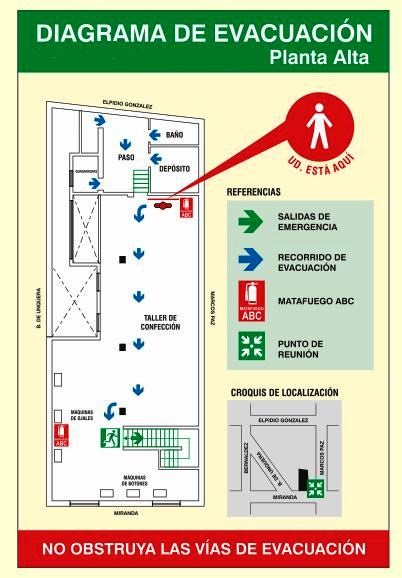 DATOS DE LA ACTIVIDAD TITULAR RESPONSABLE DE LA ACTIVIDAD:CÉDULA DE CIUDADANÍA PROMOTOR:DIRECCIÓN DEL PROMOTOR:CONTACTO DEL PROMOTOR DE LA ACTIVIDAD CONTACTO DEL PROMOTOR DE LA ACTIVIDAD CONTACTO DEL PROMOTOR DE LA ACTIVIDAD NÚMERO CONVENCIONALNÚMERO CELULAREMAILTIPO DE ACTIVIDAD (RUC):NOMBRE DEL LOCAL:FECHA DE INICIO DE ACTIVIDADES (RUC)INICIO (Año – Mes – Día)FECHA DE ELABORACIÓN DEL PLAN DE CONTINGENCIAFECHA (Año – Mes – Día)PERÍODO DE VALÍDEZ DEL PLAN DE CONTINGENCIAINICIO (Año – Mes – Día)PERÍODO DE VALÍDEZ DEL PLAN DE CONTINGENCIAFIN (Año – Mes – Día)LOCALIZACIÓN DE LA ACTIVIDAD LOCALIZACIÓN DE LA ACTIVIDAD LOCALIZACIÓN DE LA ACTIVIDAD CANTÓNPARROQUIABARRIO/SECTORACUERDO COMPROMISOORGANIZACIÓN DE LA ACTIVIDAD FUNCIÓN/CARGOFIRMASELLO INSTITUCIONAL DE AUTORIZACIÓNRESPONSABLE DE GESTIÓN DE RIESGOS GAD MUNICIPAL___________________________________SELLO INSTITUCIONAL DE AUTORIZACIÓNAPELLIDOS Y NOMBRES DEL FUNCIONARIO___________________________________SELLO INSTITUCIONAL DE AUTORIZACIÓNING. VERDUGO VERGARA JOSÉ FRANCISCO___________________________________SELLO INSTITUCIONAL DE AUTORIZACIÓNCÉDULA DE CIUDADANÍA___________________________________SELLO INSTITUCIONAL DE AUTORIZACIÓN0302291869___________________________________SELLO INSTITUCIONAL DE AUTORIZACIÓNNÚMERO DE TELÉFONO OFICINA___________________________________SELLO INSTITUCIONAL DE AUTORIZACIÓN(07) 2230280___________________________________SELLO INSTITUCIONAL DE AUTORIZACIÓNNÚMERO DE TELÉFONO ___________________________________SELLO INSTITUCIONAL DE AUTORIZACIÓN0987624976___________________________________SELLO INSTITUCIONAL DE AUTORIZACIÓNFUNCIÓN/CARGOFIRMASELLO INSTITUCIONAL DE AUTORIZACIÓNCOMISARIO CANTONAL DE POLICIA   ___________________________________SELLO INSTITUCIONAL DE AUTORIZACIÓNAPELLIDOS Y NOMBRES DEL FUNCIONARIO___________________________________SELLO INSTITUCIONAL DE AUTORIZACIÓNABG. CORONEL PINOS MARLON SANTIAGO___________________________________SELLO INSTITUCIONAL DE AUTORIZACIÓNCÉDULA DE CIUDADANÍA___________________________________SELLO INSTITUCIONAL DE AUTORIZACIÓN0302201876___________________________________SELLO INSTITUCIONAL DE AUTORIZACIÓNNÚMERO DE TELÉFONO ___________________________________SELLO INSTITUCIONAL DE AUTORIZACIÓN0992506565___________________________________SELLO INSTITUCIONAL DE AUTORIZACIÓNFUNCIÓN/CARGOFIRMASELLO INSTITUCIONAL DE AUTORIZACIÓNBENEMERITO CUERPO DE BOMBEROS ___________________________________SELLO INSTITUCIONAL DE AUTORIZACIÓNAPELLIDOS Y NOMBRES DEL FUNCIONARIO___________________________________SELLO INSTITUCIONAL DE AUTORIZACIÓNING. MARTÍNEZ CORONEL ALBA___________________________________SELLO INSTITUCIONAL DE AUTORIZACIÓNCÉDULA DE CIUDADANÍA___________________________________SELLO INSTITUCIONAL DE AUTORIZACIÓN0301840732___________________________________SELLO INSTITUCIONAL DE AUTORIZACIÓNNÚMERO DE TELÉFONO OFICINA___________________________________SELLO INSTITUCIONAL DE AUTORIZACIÓN(07) 2230798 / 2230102___________________________________SELLO INSTITUCIONAL DE AUTORIZACIÓNNÚMERO DE CELULAR___________________________________SELLO INSTITUCIONAL DE AUTORIZACIÓN0992503616___________________________________SELLO INSTITUCIONAL DE AUTORIZACIÓNFUNCIÓN/CARGOFIRMASELLO INSTITUCIONAL DE AUTORIZACIÓNDEPARTAMENTO ADMINISTRATIVO Y SANCIONADOR DEL GAD MUNICIPAL___________________________________SELLO INSTITUCIONAL DE AUTORIZACIÓNAPELLIDOS Y NOMBRES DEL FUNCIONARIO___________________________________SELLO INSTITUCIONAL DE AUTORIZACIÓNABG. ORTÍZ OCHOA EDGAR PATRICIO___________________________________SELLO INSTITUCIONAL DE AUTORIZACIÓNCÉDULA DE CIUDADANÍA___________________________________SELLO INSTITUCIONAL DE AUTORIZACIÓN0301789772___________________________________SELLO INSTITUCIONAL DE AUTORIZACIÓNNÚMERO DE TELÉFONO OFICINA___________________________________SELLO INSTITUCIONAL DE AUTORIZACIÓN(07) 2230280___________________________________SELLO INSTITUCIONAL DE AUTORIZACIÓNNÚMERO DE CELULAR___________________________________SELLO INSTITUCIONAL DE AUTORIZACIÓN0984984468___________________________________SELLO INSTITUCIONAL DE AUTORIZACIÓNPROGRAMAS Y DESCRIPCIÓN DE LA ACTIVIDAD AFORO DE PERSONASSECTORSECTORAFORO TOTAL DE PERSONAS EN EL LUGARRESPONSABLE DEL CONTROLÁrea del local para actividades SalónSillasMesasGentePLANES DE ACCIÓNPLAN DE ACCIÓN ANTE EVENTOS NATURALES DE RIESGO (SISMOS)ESQUEMA ORGANIZATIVO ANTE EVENTOS NATURALES DE RIESGO (SISMOS)FUNCIÓN/CARGO/RANGOFIRMA___________________________________APELLIDOS Y NOMBRES DEL COORDINADOR DE SEGURIDAD______________________________________________________________________CÉDULA DE CIUDADANÍA______________________________________________________________________NÚMERO DE TELÉFONO______________________________________________________________________PLAN DE ACCIÓN CONTRA INCENDIOSESQUEMA ORGANIZATIVO CONTRA INCENDIOSFUNCIÓN/CARGO/RANGOFIRMACOORDINADOR CONTRA INCENDIOS DESIGNADO ___________________________________APELLIDOS Y NOMBRES DEL COORDINADOR DE SEGURIDAD______________________________________________________________________CÉDULA DE CIUDADANÍA______________________________________________________________________NÚMERO DE TELÉFONO______________________________________________________________________EQUIPOS DE EXTINCIÓNEQUIPOS DE EXTINCIÓNEQUIPOS DE EXTINCIÓNEQUIPOS DE EXTINCIÓNEQUIPOS DE EXTINCIÓNEQUIPOS DE EXTINCIÓNTIPOTIPOCAPACIDAD (Volumen)UBICACIÓNCANTIDADFECHA DE RECARGAPQSC02CAPACIDAD (Volumen)UBICACIÓNCANTIDADFECHA DE RECARGAPLAN DE ACCIÓN ANTIDELINCUENCIAL Y DE SEGURIDADPLAN DE ACCIÓN ANTIDELINCUENCIAL Y DE SEGURIDADPLAN DE ACCIÓN ANTIDELINCUENCIAL Y DE SEGURIDADPLAN DE ACCIÓN ANTIDELINCUENCIAL Y DE SEGURIDADPLAN DE ACCIÓN ANTIDELINCUENCIAL Y DE SEGURIDADPLAN DE ACCIÓN ANTIDELINCUENCIAL Y DE SEGURIDADESQUEMA ORGANIZATIVO DE SEGURIDADFUNCIÓN/CARGO/RANGOFIRMACOORDINADOR DE SEGURIDAD DESIGNADO POR EL ORGANIZADOR___________________________________APELLIDOS Y NOMBRES DEL COORDINADOR DE SEGURIDAD______________________________________________________________________CÉDULA DE CIUDADANÍA______________________________________________________________________NÚMERO DE TELÉFONO______________________________________________________________________NÚMERO DE CELULAR______________________________________________________________________PLAN DE ACCIÓN PARA LA EVACUACIÓNESQUEMA ORGANIZATIVO DE EVACUACIÓNFUNCIÓN/CARGO/RANGOFIRMACOORDINADOR DE EVACUACIÓN DESIGNADO ___________________________________APELLIDOS Y NOMBRES DEL COORDINADOR DE SEGURIDAD______________________________________________________________________CÉDULA DE CIUDADANÍA______________________________________________________________________NÚMERO DE TELÉFONO______________________________________________________________________CROQUIS